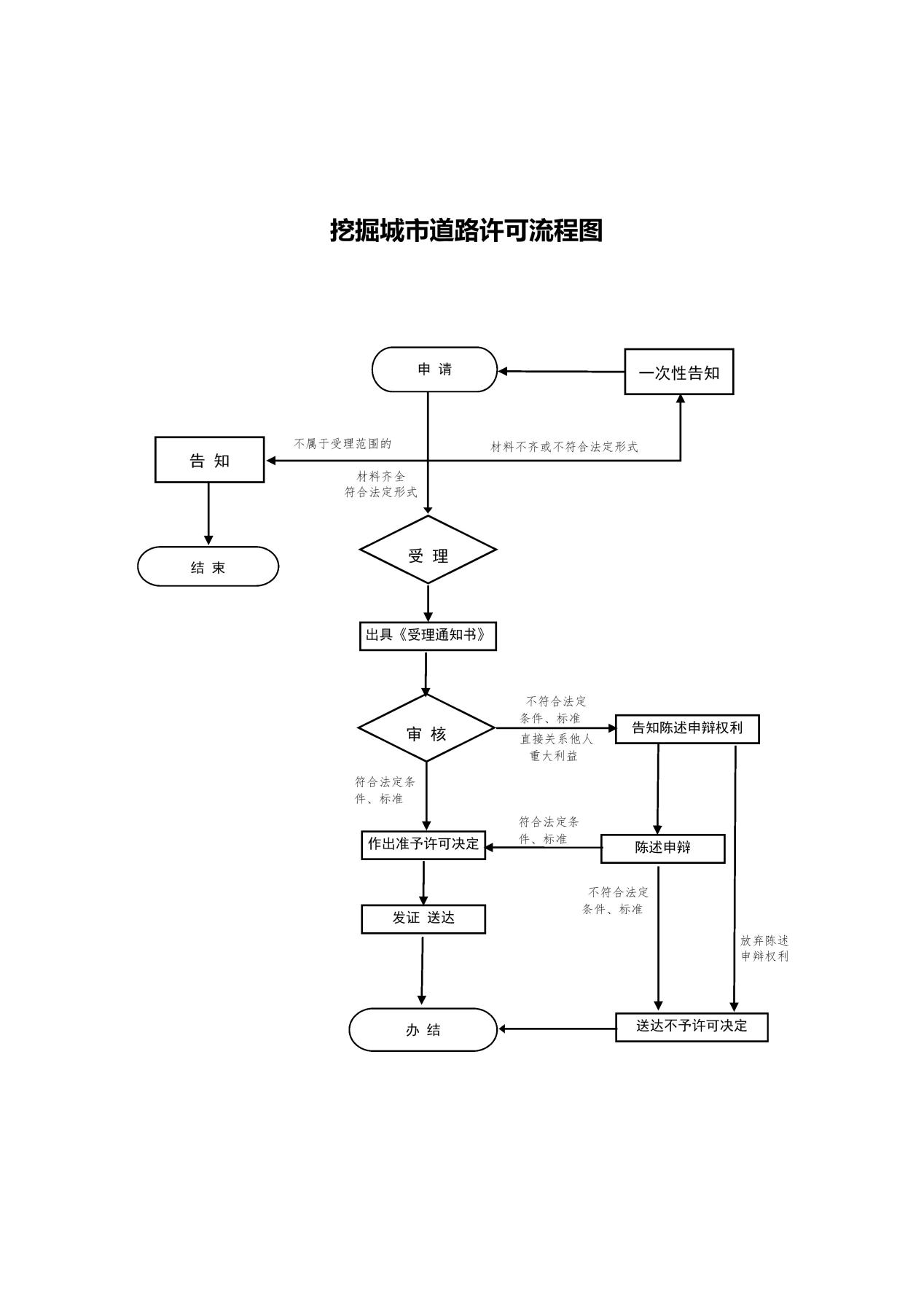 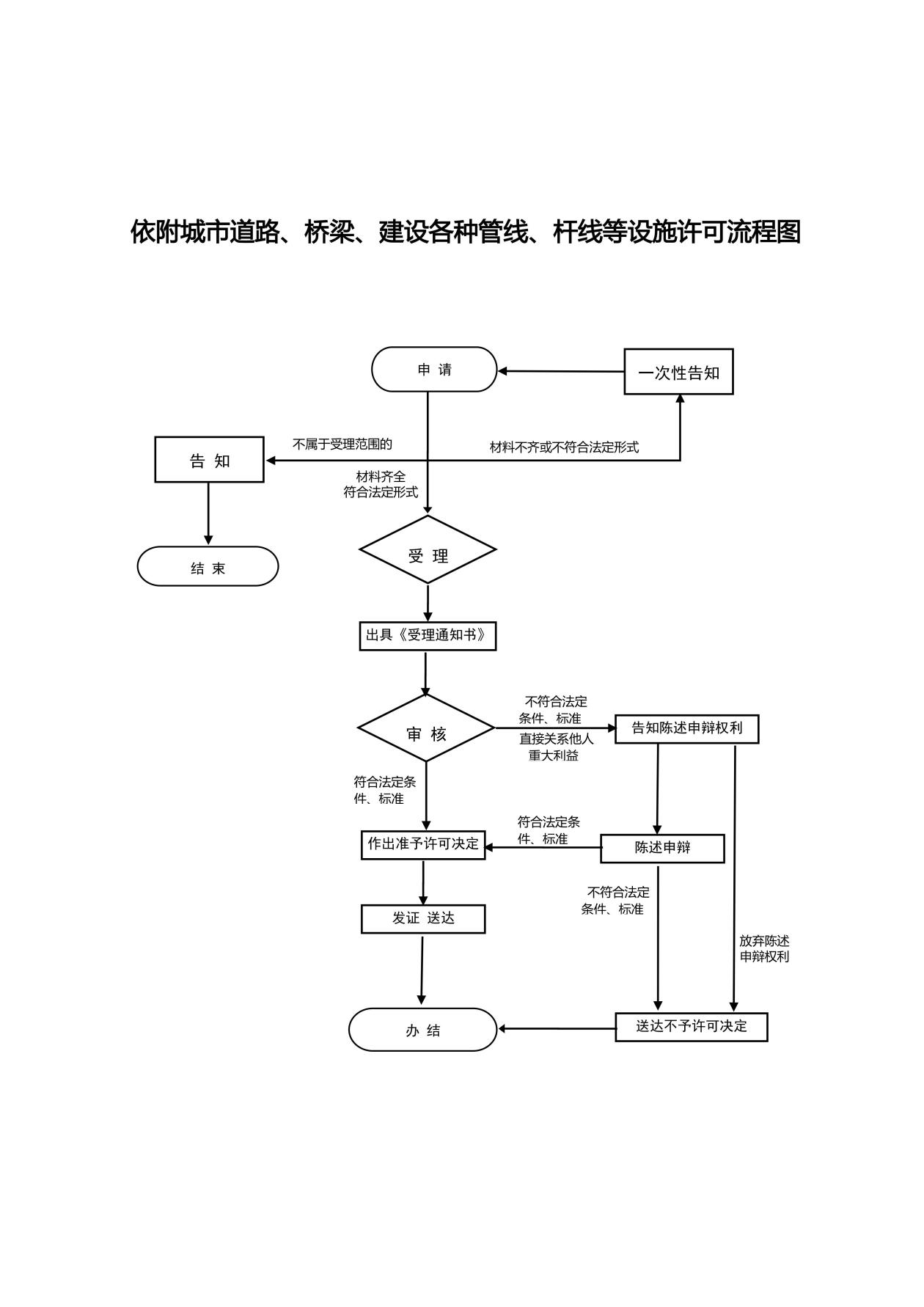 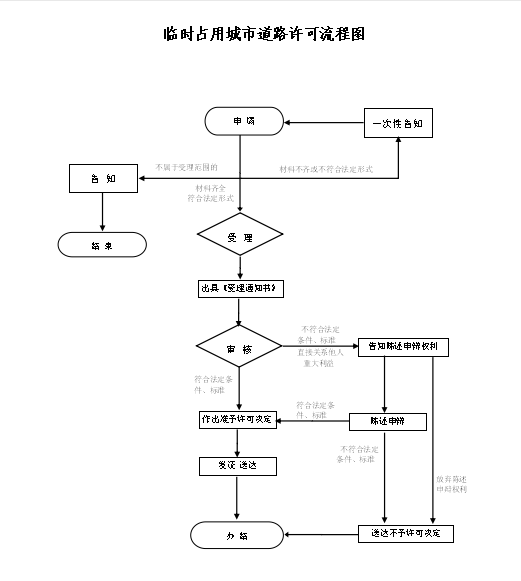 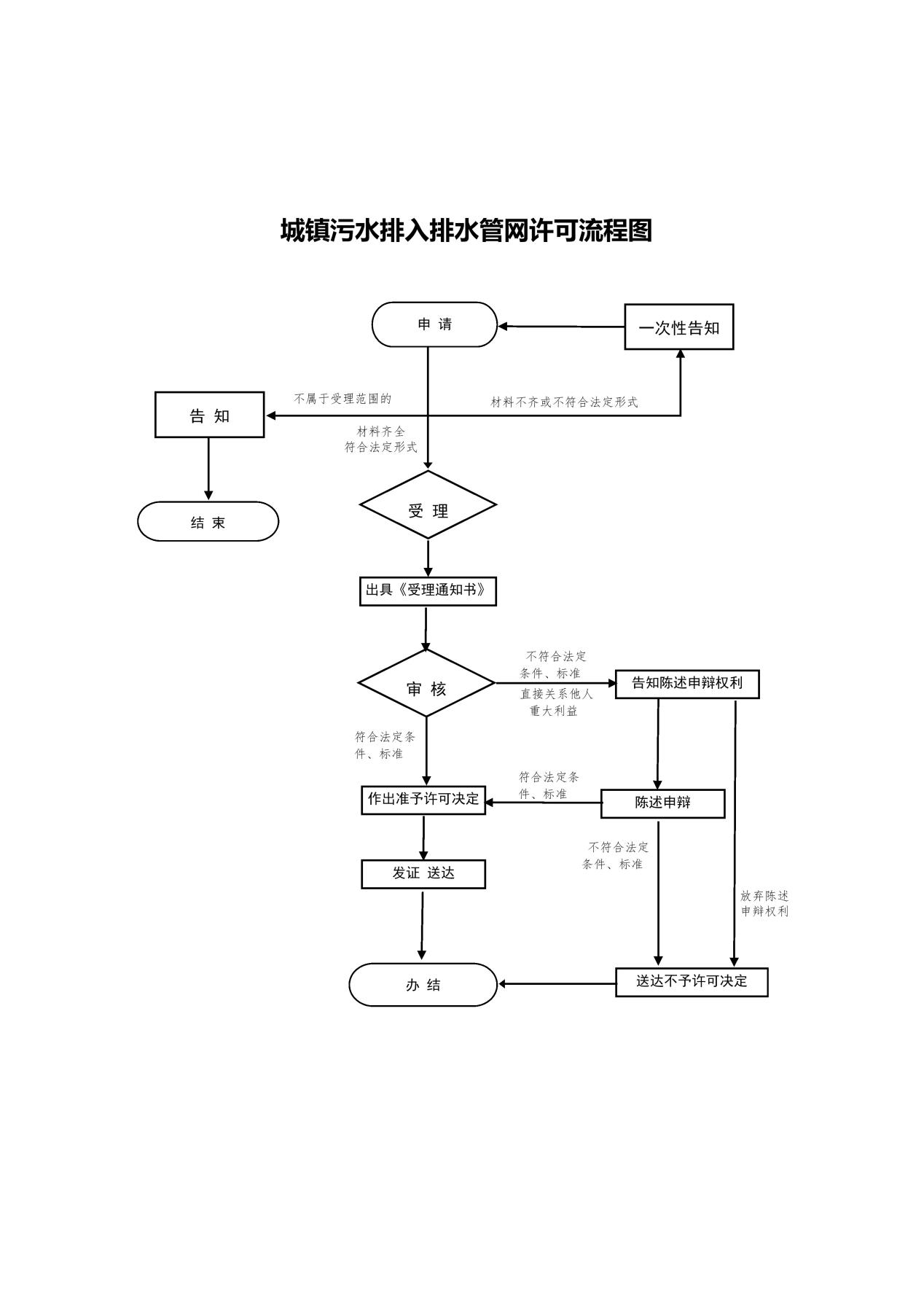 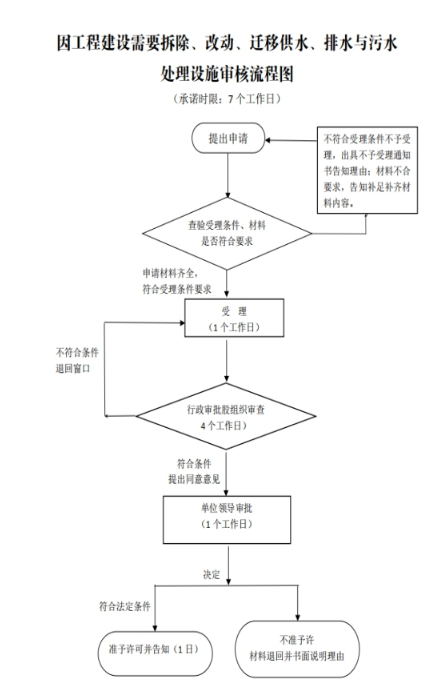 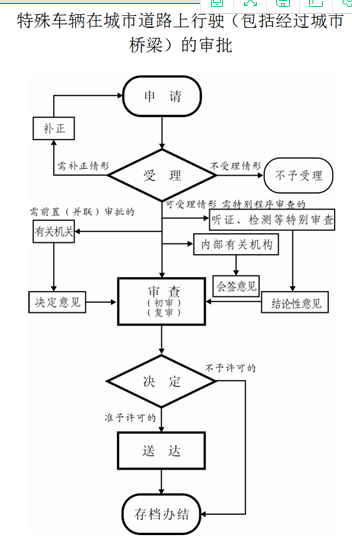 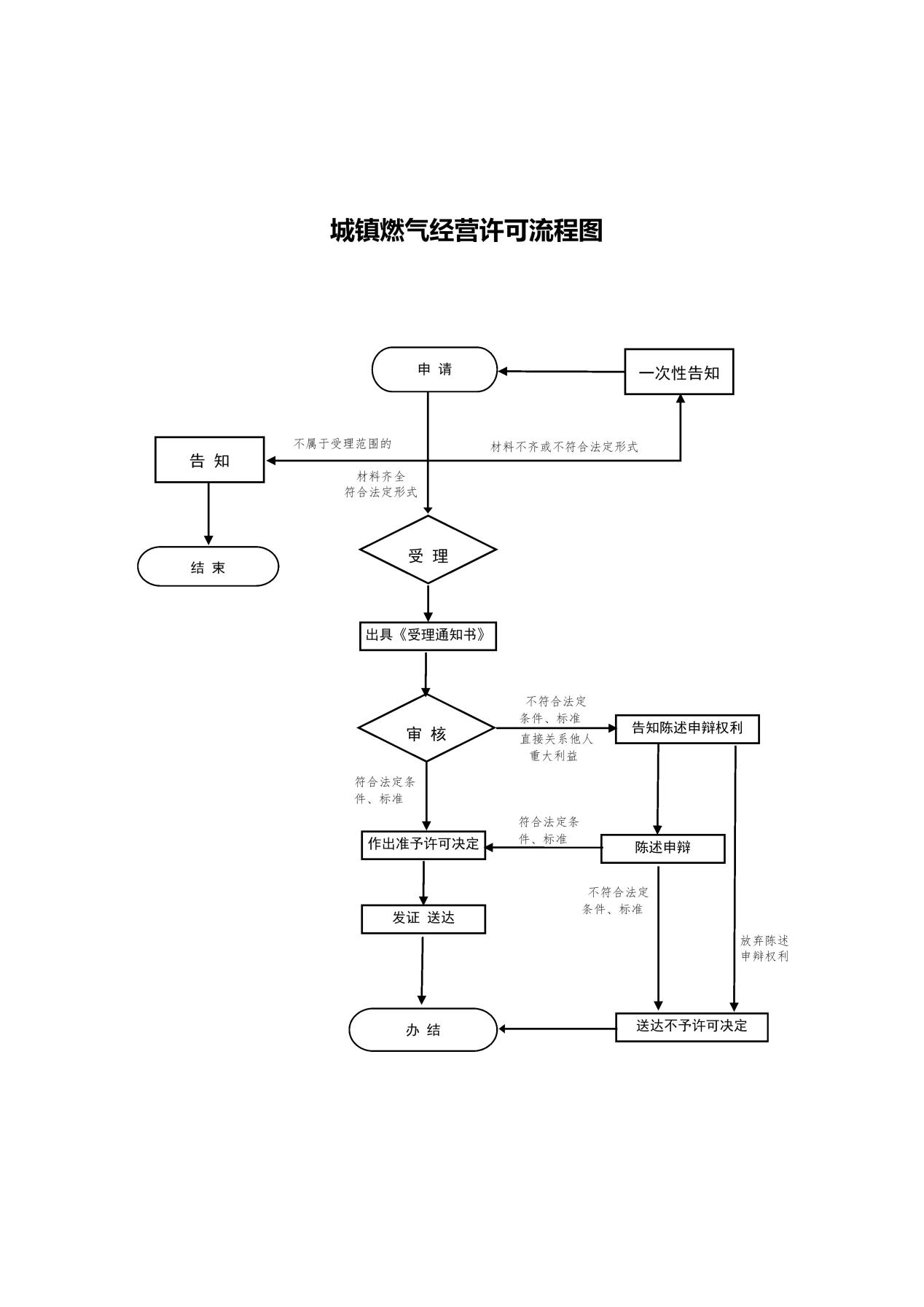 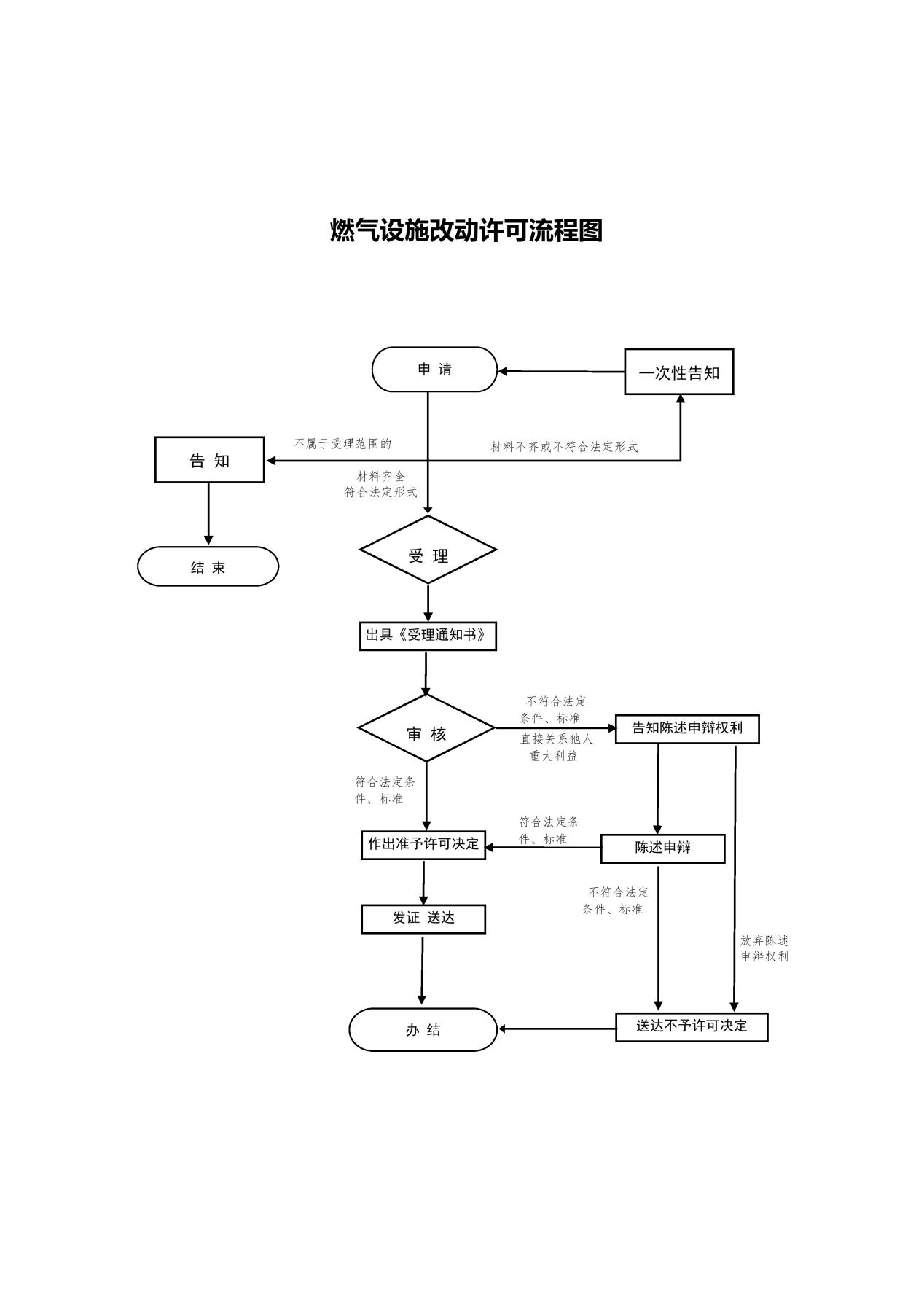 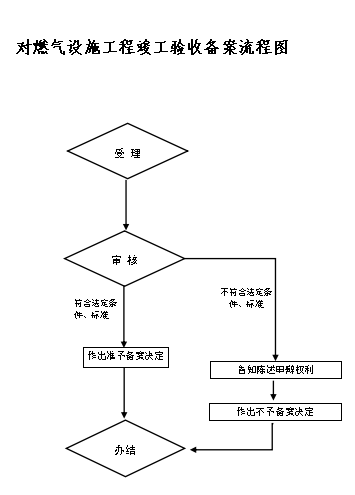 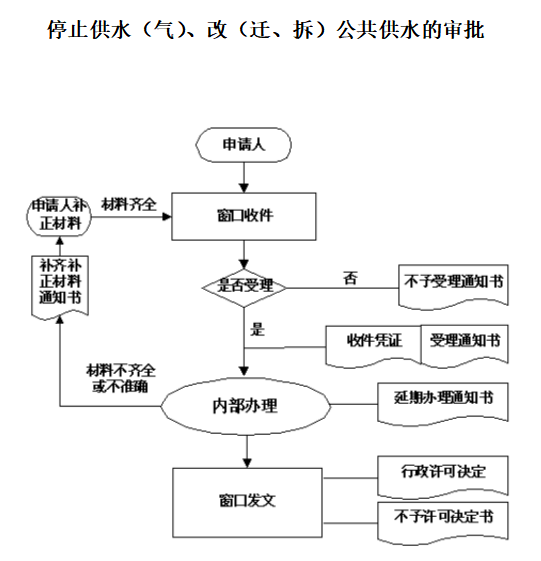 改变绿化规划、绿化用地的使用性质 审批流程图 大型户外广告设置及宣传品悬挂、张贴许可流程图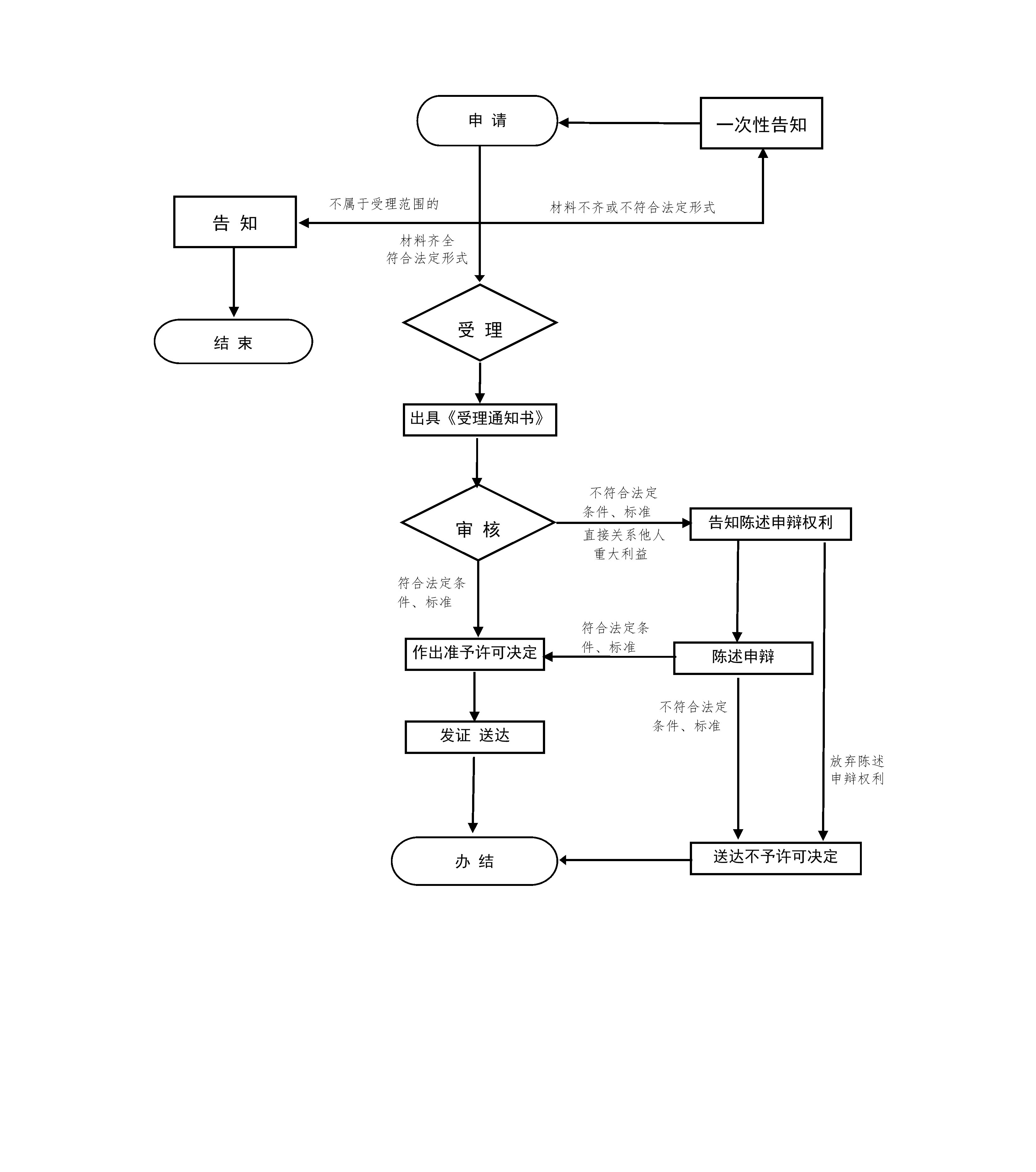 临时占用城市道路两侧（公共场所）许可流程图临街建筑外部装修、搭建许可流程图各类庆典许可流程图（对建筑垃圾清运）（二）行政处罚一般程序责令停产停业吊销许可证或者执照　　　　　　　　　　　　　　　　　　　　　　　　　较大数额罚款（一）关闭、限制、拆除城市环卫设施许可城市生活垃圾经营性清扫、收集、运输服务许可（三）城市生活垃圾经营性处理服务许可（二）行政处罚一般程序责令停产停业吊销许可证或者执照　　　　　　　　　　　　　　　　　　　　　　　　　较大数额罚款情节复杂或重大违法行为情节复杂或重大违法行为